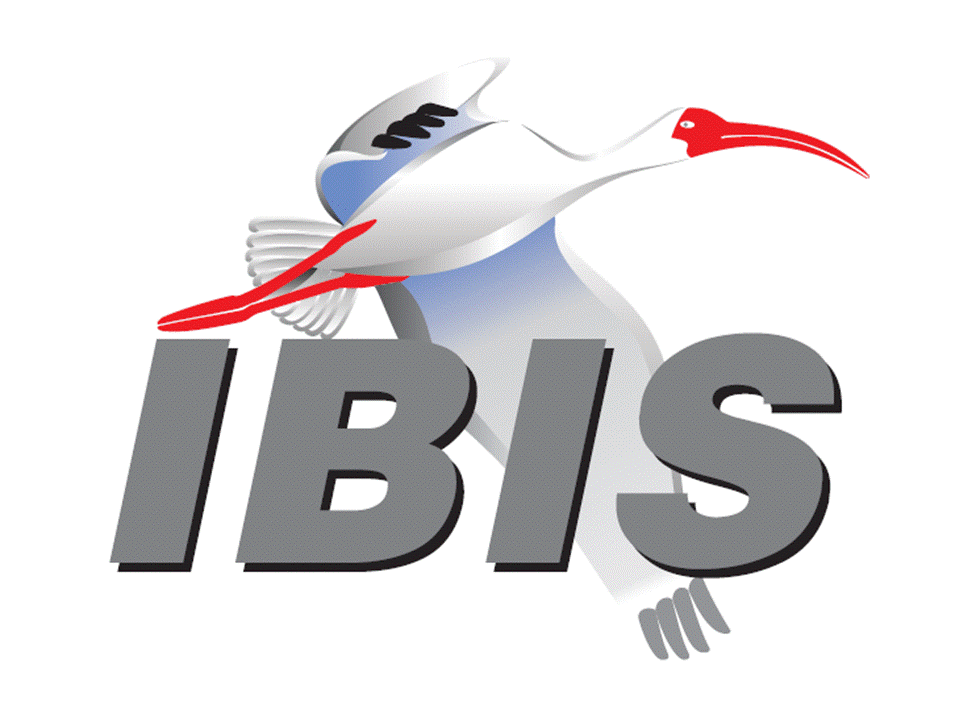 IBIS Open Forum MinutesMeeting Date: December 15, 2017Meeting Location: TeleconferenceVOTING MEMBERS AND 2017 PARTICIPANTSANSYS				Curtis Clark*, Toru Watanabe, Baolong Li, Benson Wei					  Miyo Kawata, Toru WatanabeApplied Simulation Technology	(Fred Balistreri)Broadcom				[Bob Miller], (Cathy Liu)Cadence Design Systems		Brad Brim, Sivaram Chillarige, Debabrata Das					  Ambrish Varma, Kumar Keshavan, Ken Willis					  Brad Griffin, Aileen Chen, Lanbing Chen					  Guoyu Cui, Wei Dai, Zhiyu Guo, Henry He					  Jinsong Hu, Liang Jiang, Skipper Liang					  Ping Liu, Feng Miao, Zuli Qin, Haisan Wang					  Hui Wang, Yitong Wen, Clark Wu, Janie Wu					  Susan Wu, Benny Yan, Haidong Zhang					  Alex Zhao, Zhangmin Zhong, Kent Ho, Angel Lai					  Muse Shao, Candy Yu, Morihiro NakazatoCisco Systems			Lei (Jason) Liu, Cassie (Xu) YanCST					Stefan Paret, Matthias Troescher, Burkhard Doliwa					  Danilo Di Febo, Alexander MelkozerovEricsson				Zilwan Mahmod, Guohua Wang, Amy X ZhangGLOBALFOUNDRIES		Steve ParkerHuawei Technologies			Haiping Cao, Wei (Richard) Gu, Zhenxing Hu					  Peng Huang, Hongxing Jiang, Longfang Lv					  Luya Ma, Guangjiang Wang, Huichao Weng					  Zhengrong Xu, Hang (Paul) Yan, Chen (Jeff) Yu					  Xiaojun (Steve) Zhou, Zhengyi Zhu, Huajun Chen					  Shengli Wang, Zen Wei  Huawei Technologies (Hisilicon)	Fangxu YangIBM	Luis Armenta, Adge Hawes, Greg EdlundInfineon Technologies AG 		(Christian Sporrer)Intel Corporation	Michael Mirmak*, Hsinho Wu, Eddie Frie  Gianni Signorini, Barry Grquinovic  Masashi Shimanouchi, Denis Chen, Jimmy Hsu  Cucumber Lin, Zoe Li, Thonas (Yiren) SuIO Methodology			Lance WangKeysight Technologies	Radek Biernacki, Pegah Alavi, Fangyi Rao  Stephen Slater, Jian Yang, Heidi Barnes  Kuen Yew Lam, Mitsuharu Umekawa, T. KageuraMaxim Integrated			Joe Engert, Don Greer, Yan Liang, Hock SeowMentor, A Siemens Business		Arpad Muranyi*, Nitin Bhagwath, Praveen Anmula(formerly Mentor Graphics)		  Fadi Deek, Raj Raghuram, Dmitry Smirnov  Bruce Yuan, Carlo Bleu, Chao Jiang, David XuMicron Technology			Randy Wolff, Justin Butterfield*, Jeff Shiba, Harry Shin  Micron Memory Japan		Masayuki Honda, Tadaaki Yoshimura, Toshio OkiNXP					(John Burnett)Qualcomm				Tim Michalka, Kevin Roselle, Irwin (Zhilong) XueRaytheon				Joseph AdaySiSoft					Mike LaBonte*, Walter Katz*, Todd Westerhoff  Steve SilvaSynopsys				Kevin Li*, Ted Mido*, John Ellis, Scott Wedge					  Wonsae Sim, Xuefeng Chen, Jinghua Huang					  Yijiang Huang, Deng Shi, Yuyang WangTeraspeed Labs			Bob Ross*Xilinx					Masao NakaneZTE Corporation			Rongxing Ban, Xinjian Chen, Fengling Gao  Tao Guo, Lili Wei, Yangye Yu, Shunlin Zhu  Zuken					Ralf Bruening, Michael Schaeder, Alfonso Gambuzza					  Kiyohisa Hasegawa, Takayuki ShiratoriOTHER PARTICIPANTS IN 2017A&D Print Engineering Co.		Y. YoshidaAbeism Corporation			Nobuyuki KiyotaAccton					Raul LozanoADLINK Technology			Alvis HsuAMD Japan				Tadashi AraiAmphenol				Fred Shen, Holly WangApollo Giken Co.			Satoshi EndoASR Microelectronics			Lili Dia, Shulong WuASRock Rack				Eric ChienASUS					Nick Huang, Bin-chyi Tseng, Andrew HuangAurora System			Murong Lu, Jiaxin SunAvant Technology			Jyam Huang, Chloe YangAvnet					K. Ogasawara, M. HinosugiBasiCAE				Kiki Li, Darcy Liu, July Tao, Lisa WuBrite Semiconductor			Haonan WangCalsonic Kansei Corp.		K. HosoyaCanon					Syoji Matsumoto, H. IsonoCasio Computer Co.			Ikuo ImadaCelestica				Wilson Chen, Sophia Feng, Lurker Li					  Weiqing Liiu, Vincent WenContinental AG			Stefanie SchattCybernet Systems			Hideto Ishikura, Shiho Nagae, Takayuki TsuzuraDesign Methodology Lab		M. TanakaeASIC					David BanasEdadoc				Deheng Chen, Bruce (Jun) Wu, Hong ZhangEizo Corp.				K. YamadaExtreme Networks			Bob HallerFlextronics				Renjun SunFoxconn Electronics			Gino (Chunjen) Chen, Joe (Chienhusn) Chen					  Alex TangFujitsu Advanced Technologies	K. Teramae, M. Nagata, H. Kawata, T. KobayashiFujitsu Interconnect Technologies	Masaki Kirinaka, Akiko TsukadaFujitsu Kyushu System Services	K. NabaeFujitsu Ltd.				Kohichi YoshimiGhent University			Paolo ManfrediH3C					Xinming HuHamamatsu Photonics		Akahiro Inoguchi, S. FujitaHamburg University of Technology	Torsten Revschel, Torsen WendtHewlett Packard Enterprise		Passor Ho, Corey Huang, Hellen LoHitachi ULSI Systems Co.		Sadahiro NonoyamaIdemWorks				Michelangelo BandinuIlia State University			Nana DikhaminjiaIndependent				Dian Yang, Lawrence DerInnotech Corp.			S. SekiInspur Technologies			Josh Chen, Dane Huang, Nieves Lee, Ian YuInstitute for Information Industry	Joseph LangInventec				Ian Chen, Ellen TsengJapan Radio Co.			Takashi SatoJEITA					R. Miyagawa, Hirohisa NakamuraJohn Baprawski, Inc.			John BaprawskiJujube					T. HosakaJVC Kenwood Corp.			Y. Ojima, A. Kadowaki, M. FuruyaKEI Systems				Shinichi MaedaKeihin Corp.				S. ItoKyoden Co.				T. TakaujiLattice Semiconductor		Maryam Shahbazi, Dinh TranLeading Edge				Pietro VergineLenovo Group				Shaogao Zheng, Paul Chu, John Lin, Alan SunLexington Consulting			Mike BargLite-On Technology			Sam (Dongru) LyuMD Systems Co.			Hideaki KouzuMegachips Corp.			T. KitamuraMissouri Science and Technology	Giorgi Maghlakelidze  EMC LabMitsubishi Electric Corp.		Yusuke SuzukiModech				T. OchiaiMostec					Nelly Li, Clark ZhangMurata Manufacturing Co.		K. Mukuaiyama, Y. MurukamiNanya Technology Corp.		Chingfeng Chen, Chiwei Chen, Andy (Weishen) Chih					  Minlun Lan, George Lee, Allen YeNEC Platforms			Y. OnoderaNeophotonics Semiconductor GK	S. MoribayashiNovatek				Jerrcik Cheng, Vincent LinOki Electric Industry Co.		Atsushi KitaiPanasonic Corp.			N. ManabePanasonic Industrial Devices,	Kazuki Wakabayashi Systems and Technology Co.Pegatron Corp.			Melissa Huang, James LeePioneer Corp.				K. TochitaniPolitecnico di Torino			Claudio Siviero, Stefano Grivet-Talocia, Igor StievanoPWB Corp.				T. OhisaQuanta Computer			Eriksson Chuang, Aaron Lee, Scott Lee, Jerry SyueRenesas Electronics Corp.		M. Suzuki, N. Yokoshima, Kazunori Yamada  M. Hanagiri, T. HayashiRicoh Company			Yasuhiro Akita, M. Goto, Kazuki MurataRicoh Industry Co.			Kohji Kurose, Toshihiko MakinoRise Corp.				S. YanagitaRockchip				Junming ShiRohm Co.				Noboru TakizawaSAE-ITC				(Thomas Munns), Jose GodoySAIC Motor Corp.			Weng YangSamsung				Jung Hwan ChoiShanghai Fudan Microelectronics	Zhenghui Chen, Liu Lu Fang, Xin Li, Yuezhi Liu  Group				  Xiao Lei Luo, Canghai TangShinewave				Nike YangSignal Metrics				Ron OlisarSII Semiconductor Corp.		M. MurataSMICS					Sheral (Xuejiao) QiSocionext				Shigeru Nishio, Watari Tanaka, Yumiko Sugaya  Shizue Kato, Yu Kamata, H. Ohmi, F. Kawafuji  Y. Sumimoto, M. Tomita, Megumi UsuiSohwa & Sophia Technologies	Tomoki YamadaSony Global Manufacturing &		Taichi Hirano, A. Muto, T. Yuasa, T. Mizoroki  Operations Corp.Sony LSI Design			Satoshi Tago, Toru FujiiSony Semiconductor Solutions	K. AmanoSPISim (Peace Giant Corp.)		Wei-hsing Huang, Walter HuangSpreadtrum Communications		Junyong Deng, Ganyue Wang, Shiqing SiStanford University			Tom LeeSTMicroelectronics			Fabio Brina, Olivier BayetTatung Technology			Barry Chen, Daniel ChenTeledyne Lecroy			Facun Li, Yifeng WuTFF Corp.				Katshuhiko SuzukiThine Electronics			S. Ikeda, T. SadaTopBrain				Ye LiToshiba				Yasuki Torigoshi, Yoshinori FukubaToshiba Development & 		N. Kasai  Engineering Corp.Toshiba Electronic Devices &		A. Tomishima, Yasunobu Umemoto, T. Tsujimura  Storage Corp.Toshiba Memory Corp.		Masato KanieToshiba Memory Systems Co.	E. Kozuka, J. ShibasakiToshiba Microelectronics Corp.	Jyunya MasumiTSG Co.				S. MitsuyamaU-Creative				Amber WuUniversité Blaise Pascal		Mohamed ToureUniversité de Bretagne Occidentale	Mihai TelescuVIA Labs				Shengyuan LeeVIA Technologies			Terence Hsieh, Justin HsuWinbond				Yumin Hou, Albert LeeXpeedic				Tuhui GuiYamaha Corp.				H. KaiYi Chuan Technology			Wei Ming LuZhaoxin				Liam Li, Eddrick WangZhejiang Uniview Technologies	Busen Cai, Jilun FangIn the list above, attendees at the meeting are indicated by *.  Principal members or other active members who have not attended are in parentheses. Participants who no longer are in the organization are in square brackets.UPCOMING MEETINGSThe bridge numbers for future IBIS teleconferences are as follows:Date				Meeting Number		Meeting PasswordJanuary 5, 2018		624 227 121			IBISfriday11For teleconference dial-in information, use the password at the following website: 	http://tinyurl.com/y7yt7buzAll teleconference meetings are 8:00 a.m. to 9:55 a.m. US Pacific Time.  Meeting agendas are typically distributed seven days before each Open Forum.  Minutes are typically distributed within seven days of the corresponding meeting.NOTE: "AR" = Action Required.-------------------------------------------------------------------------------------------------------------------------------INTRODUCTIONS AND MEETING QUORUMMike LaBonte declared that a quorum was reached and the meeting could begin.CALL FOR PATENTSMike LaBonte called for declaration of any patents or pending patents related to the IBIS 3.2, IBIS 4.2, IBIS 5.1, IBIS 6.1, Touchstone 2.0, IBIS-ISS 1.0 or ICM 1.1 specifications.  No patents were declared.REVIEW OF MINUTES AND ARSMike LaBonte called for comments on the minutes of the December 1, 2017 IBIS Open Forum teleconference.  Curtis Clark moved to approve the minutes.  Bob Ross seconded the motion. There were no objections. Mike reviewed ARs from the previous meeting.Mike to add the EPEPS minutes link to the web page [AR].Mike reported this as done.Mike to find out if JEITA LPB authors will attend DesignCon 2018 [AR].Mike reported that we do not have the authors’ names, but one member will be joining us at DesignCon.Mike to invite Arpad Muranyi to the Quality task group meeting to help review his specific bug reports [AR].Mike reported this as done, and he noted that Arpad did attend to discuss the four new bugs he has submitted.Mike called for comments on the minutes of the November 13, 2017 Asian IBIS Summit in Shanghai.  Bob noted previously that Yangye Yu’s name was misspelled in one section of the minutes as “Yanye”.  Bob moved to approve the minutes with the noted change.  Michael Mirmak seconded the motion.  There were no objections.  Mike called for comments on the minutes of the November 15, 2017 Asian IBIS Summit in Taipei.  Walter Katz moved to approve the minutes with the noted change.  Bob seconded the motion.  There were no objections.  Mike called for comments on the minutes of the November 17, 2017 Asian IBIS Summit in Tokyo.  Michael moved to approve the minutes with the noted change.  Bob seconded the motion.  There were no objections.ANNOUNCEMENTS, CALL FOR ADDITIONAL AGENDA ITEMSNone.MEMBERSHIP STATUS AND TREASURER'S REPORTBob Ross reported that we are at 26 members.  Our account balance is at $19,489 for 2017.  Actual cash flow of $17,739 has been collected in 2017.  Bob commented that there are about $2300 in miscellaneous charges from SAE to be paid.  Mike LaBonte asked if this is about the same as past years.  Bob replied that last year this was about $2100.  Bob noted that SAE is meeting on what to charge IBIS, and he hopes for IBIS to be a part of this discussion.  Bob noted that it looks like we have profit for 2017, but we have a lot of upcoming expense for parser development.WEBSITE ADMINISTRATIONMike LaBonte reported that there are no significant changes to the website other than his AR from last time.  Mike commented that he has a request from Arpad Muranyi to reorder the BIRD189.5 drafts on the Interconnect Task Group page.MAILING LIST ADMINISTRATIONCurtis Clark reported that there were some transient failures with one company’s server, but this appears to be resolved.LIBRARY UPDATENo update.INTERNATIONAL/EXTERNAL ACTIVITIES- ConferencesNone.- Press UpdateNone.- Related standardsMichael Mirmak reported that DASC met last week.  DASC is holding a vote on a PAR working group to restart work on revising IEEE 2401 which is the packaging standard.  Michael indicated that IBIS would like to be involved in the effort of updating the IEEE 2401 standard.  Michael also noted that the IEEE 1735 standard on encryption is being opened for discussion.  He has asked the DASC group if these changes to the encryption will affect the analog and AMS versions of Verilog and VHDL, but he has not yet received a response.  Arpad Muranyi noted that there are security flaws with the IEEE 1735 encryption.  Michael agreed and stated that there are security improvements being considered.  Mike LaBonte asked if there is anything in IBIS that would need change regarding these standards changes.  Michael stated that an assessment would be needed.  Walter Katz thought that IBIS would not need to worry about how the encryption is handled inside the tool.  Michael noted that there will be a DASC meeting at DVCon at the end of the February 2018 where new issues can be taken up.SUMMIT PLANNING AND STATUS- DesignCon 2018DesignCon will be held in Santa Clara, CA on January 30 through February 1, 2018.  An IBIS Summit will be held on Friday, February 2, 2018 from 8:00 a.m. to 5:00 p.m.  Mike LaBonte noted that there are some logistics that need to be worked out still.  UBM is providing the room and AV equipment, and in return, we are running some promotional activities including e-mail advertisements and a banner on the IBIS website.  Mike commented that we have room 209 which is the same room as last year.  Mike encouraged everyone who is attending to register and to send paper submissions in.  He stated that we are still looking for sponsors.  Bob Ross noted Keysight is sponsoring and others are considering sponsoring.- European IBIS Summit at SPI 2018SPI 2018 will be held in Brest, France on May 22 through May 25, 2018.  Bob noted the costs to IBIS should not exceed $2,500 and that sponsorship usually recovers most of the cost.Bob moved to vote to hold an IBIS Summit on May 25, 2018 at SPI with costs not to exceed $2,500.  Michael Mirmak seconded the motion.  There were no objections.  The roll call vote tally was:ANSYS – yesCadence – yes (by email)Infineon – yes (by email)Intel – yesMentor – yesMicron – yesSiSoft - yesSynopsys – yesTeraspeed Labs – yesZTE – yes (by email)Zuken – yes (by email)The roll call vote concluded with a vote tally of Yes – 11, No – 0, Abstain – 0.  The vote passed.Sponsorship opportunities for all upcoming IBIS summits are available, with sponsors receiving free mentions in the minutes, agenda, and other announcements.  Contact the IBIS Board for further details.QUALITY TASK GROUPMike LaBonte reported that the group is meeting on Tuesdays at 8:00 a.m. PT.  Mike noted that some new bugs have been reported.  Arpad Muranyi has joined the meeting to discuss these new bugs.  The group is also doing some initial work on an IBIS 7.0 parser document that will help development on the parser begin soon after IBIS 7.0 is approved.The IBISCHK6 user guide work in progress can be reviewed at:http://www.ibis.org/ibischk6/ibischk_6.1.4_UserGuide_wip1.pdfThe Quality task group checklist and other documentation can be found at:http://www.ibis.org/quality_wip/ADVANCED TECHNOLOGY MODELING TASK GROUPArpad Muranyi reported that the group is meeting regularly on Tuesdays at 12:00 p.m. PT.  The group has been helping the Interconnect task group to finish BIRD189.5. Task group material can be found at:http://www.ibis.org/macromodel_wip/INTERCONNECT TASK GROUPMichael Mirmak reported that the group is meeting at 8:00 a.m. PT on Wednesdays.  He noted that most of the technical issues have been resolved for BIRD189.5, but they are still discussing aggressor treatment as the main remaining issue.  Once this issue has been resolved, the group will do an editorial pass before submitting the BIRD. Task group material can be found at:http://www.ibis.org/interconnect_wip/EDITORIAL TASK GROUPMichael Mirmak reported that this group remains suspended.  Should there be any official document to review such as IBIS 7.0, the task group will resume meetings.Task group material can be found at:http://www.ibis.org/editorial_wip/NEW ADMINISTRATIVE ISSUESBob Ross moved to vote to set dues for the full IBIS Open Forum membership at $900 for 2018.  Michael Mirmak seconded the motion.  There were no objections.The roll call vote tally was:ANSYS – yesCadence – yes (by email)Infineon – yes (by email)Intel – yesMentor – yesMicron – yesSiSoft – yesSynopsys – yesTeraspeed Labs – yesZuken – yes (by email)The roll call vote concluded with a vote tally of Yes – 10, No – 0, Abstain – 0.  The vote passed.Bob noted we needed to officially set dues for SAE accounting.  Bob reminded everyone to get the paper work started for dues payment.  Mike LaBonte asked if it mattered if payment is received before the start of 2018.  Bob said it was fine to send it in early.BIRD165.1: PARAMETER PASSING IMPROVEMENTS FOR [EXTERNAL CIRCUIT]SArpad Muranyi asked if there were any questions before holding a vote.  No questions were raised.Arpad moved to schedule a vote on BIRD165.1.  Bob Ross seconded the motion.  There were no objections.The roll call vote tally was:ANSYS – yesIntel – yesMentor – yesMicron – yesSiSoft – yesSynopsys – yesTeraspeed Labs – yesZTE – yes (by email)The roll call vote concluded with a vote tally of Yes – 8, No – 0, Abstain – 0.  The vote passed.Mike LaBonte will add the approval date to the website for the BIRD [AR].BIRD125.1: MAKE IBIS-ISS AVAILABLE FOR IBIS PACKAGE MODELINGDiscussion was tabled.BIRD145.3: CASCADING IBIS I/O BUFFERS WITH [EXTERNAL CIRCUIT]S USING THE [MODEL CALL] KEYWORDDiscussion was tabled.BIRD163: INSTANTIATING AND CONNECTING [EXTERNAL CIRCUIT] PACKAGE MODELS WITH [CIRCUIT CALL]Discussion was tabled.BIRD164: ALLOWING PACKAGE MODELS TO BE DEFINED IN [EXTERNAL CIRCUIT]Discussion was tabled.BIRD166.4: RESOLVING PROBLEMS WITH REDRIVER INIT FLOWDiscussion was tabled.BIRD181.1: I-V TABLE CLARIFICATIONSDiscussion was tabled.BIRD189.4: INTERCONNECT MODELING USING IBIS-ISS AND TOUCHSTONEDiscussion was tabled.BIRD190: CLARIFICATION FOR REDRIVER FLOWDiscussion was tabled.IBISCHK6 PARSER AND BUG STATUS Bob Ross reported that we are starting to draft a contract for the IBIS 7.0 parser development.Bob reported that there is one bug report to be considered and that there are numerous others in the works but not yet officially submitted.  Bob noted that BUG194 needs to be classified.  The parser gives a TBD message for cases when [External Model] is not found for true differential [Model]s.  Bob noted that there are two options to resolve the issue.  The first is to change the message where an [External Model] is setup but not called.  The second option is to point out which model has the issue and move to a new message number.  He thought the parser developer can get back to us on what is the best option.  Bob proposed to classify this as Annoying severity and Low priority.  Bob noted that no one has reported issues with getting this message, and it was only found by reviewing the source code.  Mike LaBonte stated that he preferred the option to give the [Model] name and Model_type in the error message.  Bob moved to classify BUG194 as Annoying severity and Low priority.  Curtis Clark seconded the motion.  There were no objections.Michael Mirmak reported about a potential parser issue.  Microsoft has issued a list of “banned” functions.  Michael noted that he had asked the parser developer if any of these functions are used in the parser, and the developer confirmed that they are used.  He noted that these are common functions such as strcpy().  Michael noted that some of these functions do not include input checking and can have buffer overruns which is a security concern.  Mike noted that there are replacement functions.  For example, strcpy() can be replaced with strcpy_s().  He noted that Microsoft’s compilers generally support these replacement functions, but some other compilers do not support them even in new versions.  Mike noted he has reached out to some parser owners about this issue, but if there are any parser owners that have not been contacted, please let him know.  Walter Katz asked if it is a simple change to search and replace the new functions.  Mike thought this could be done.  Curtis Clark commented that this could be done on the parser owner’s side as well.  Walter suggested for this to be a high priority change to the parser source code.  Mike asked Michael if his concern is the parser executable or the parser source code.  Michael replied that his concern is both.  Mike noted he will send some of the discussion to Arpad Muranyi.  Bob thought the parser developer can make the change.   Mike noted that the IBIS parser has robust input checking, and he believes it does not have any inherent issues in this regard.NEW TECHNICAL ISSUESNone.NEXT MEETINGThe next IBIS Open Forum teleconference meeting will be held January 5, 2018.  The following IBIS Open Forum teleconference meeting is tentatively scheduled on January 26, 2018.Mike LaBonte thanked everyone for their participation in 2017 and wished everyone a Happy New Year.Bob Ross moved to adjourn.  Michael Mirmak seconded the motion.  The meeting adjourned.========================================================================NOTESIBIS CHAIR: Mike LaBontemlabonte@sisoft.com	IBIS-AMI Modeling Specialist, SiSoft	6 Clock Tower Place, Suite 250	Maynard, MA 01754VICE CHAIR: Lance Wang (978) 633-3388lwang@iometh.comPresident/CEO, IO Methodology, Inc.PO Box 2099Acton, MA  01720SECRETARY: Randy Wolff (208) 363-1764rrwolff@micron.comPrincipal Engineer, Silicon SI Group Lead, Micron Technology, Inc.8000 S. Federal WayP.O. Box 6, Mail Stop: 01-711Boise, ID  83707-0006TREASURER: Bob Ross (503) 246-8048bob@teraspeedlabs.comEngineer, Teraspeed Labs10238 SW Lancaster RoadPortland, OR 97219LIBRARIAN: Anders Ekholm (46) 10 714 27 58, Fax: (46) 8 757 23 40ibis-librarian@ibis.orgDigital Modules Design, PDU Base Stations, Ericsson ABBU NetworkFärögatan 6164 80 Stockholm, SwedenWEBMASTER: Mike LaBontemlabonte@sisoft.com	IBIS-AMI Modeling Specialist, SiSoft	6 Clock Tower Place, Suite 250	Maynard, MA 01754POSTMASTER: Curtis Clarkcurtis.clark@ansys.com	ANSYS, Inc.	150 Baker Ave Ext	Concord, MA 01742This meeting was conducted in accordance with ANSI guidance.All inquiries may be sent to info@ibis.org.  Examples of inquiries are:To obtain general information about IBIS.To ask specific questions for individual response.To subscribe to the official ibis@freelists.org and/or ibis-users@freelists.org email lists (formerly ibis@eda.org and ibis-users@eda.org).To subscribe to one of the task group email lists: ibis-macro@freelists.org, ibis-interconn@freelists.org, or ibis-quality@freelists.org.To inquire about joining the IBIS Open Forum as a voting Member.To purchase a license for the IBIS parser source code.To report bugs or request enhancements to the free software tools: ibischk6, tschk2, icmchk1, s2ibis, s2ibis2 and s2iplt.The BUG Report Form for ibischk resides along with reported BUGs at:http://www.ibis.org/bugs/ibischk/ 
http://www.ibis.org/ bugs/ibischk/bugform.txtThe BUG Report Form for tschk2 resides along with reported BUGs at:http://www.ibis.org/bugs/tschk/ 
http://www.ibis.org/bugs/tschk/bugform.txtThe BUG Report Form for icmchk resides along with reported BUGs at:http://www.ibis.org/bugs/icmchk/ 
http://www.ibis.org/bugs/icmchk/icm_bugform.txtTo report s2ibis, s2ibis2 and s2iplt bugs, use the Bug Report Forms which reside at:http://www.ibis.org/bugs/s2ibis/bugs2i.txt 
http://www.ibis.org/bugs/s2ibis2/bugs2i2.txt 
http://www.ibis.org/bugs/s2iplt/bugsplt.txtInformation on IBIS technical contents, IBIS participants and actual IBIS models are available on the IBIS Home page:http://www.ibis.org/Check the IBIS file directory on ibis.org for more information on previous discussions and results:http://www.ibis.org/directory.htmlOther trademarks, brands and names are the property of their respective owners.SAE STANDARDS BALLOT VOTING STATUSCriteria for SAE member in good standing:Must attend two consecutive meetings to establish voting membershipMembership dues currentMust not miss two consecutive meetingsInterest categories associated with SAE standards ballot voting are: Users - members that utilize electronic equipment to provide services to an end user. Producers - members that supply electronic equipment. General Interest - members are neither producers nor users. This category includes, but is not limited to, government, regulatory agencies (state and federal), researchers, other organizations and associations, and/or consumers.OrganizationInterest CategoryStandards Ballot Voting StatusNovember 15, 2017November 17, 2017December 1, 2017December 15, 2017ANSYSUserActiveXXXXApplied Simulation TechnologyUserInactive----Broadcom Ltd.ProducerInactive----Cadence Design SystemsUserActiveXX-XCisco SystemsUserInactive----CSTUserInactive----EricssonProducerInactive----GLOBALFOUNDRIESProducerInactive--X-Huawei TechnologiesProducerInactive----IBMProducerInactive----Infineon Technologies AGProducerInactive---XIntel Corp.ProducerActiveX-XXIO MethodologyUserActiveX-X-Keysight TechnologiesUserInactiveXX--Maxim IntegratedProducerInactive----Mentor, A Siemens BusinessUserActive--XXMicron TechnologyProducerActive-XXXNXPProducerInactive----QualcommProducerInactiveX---RaytheonUserInactive----SiSoft UserActiveXXXXSynopsysUserActive--XXTeraspeed LabsGeneral InterestActive--XXXilinxProducerInactive-X--ZTE Corp.UserInactive---XZukenUserInactive-X-X